Proofs from class: Mod numbers.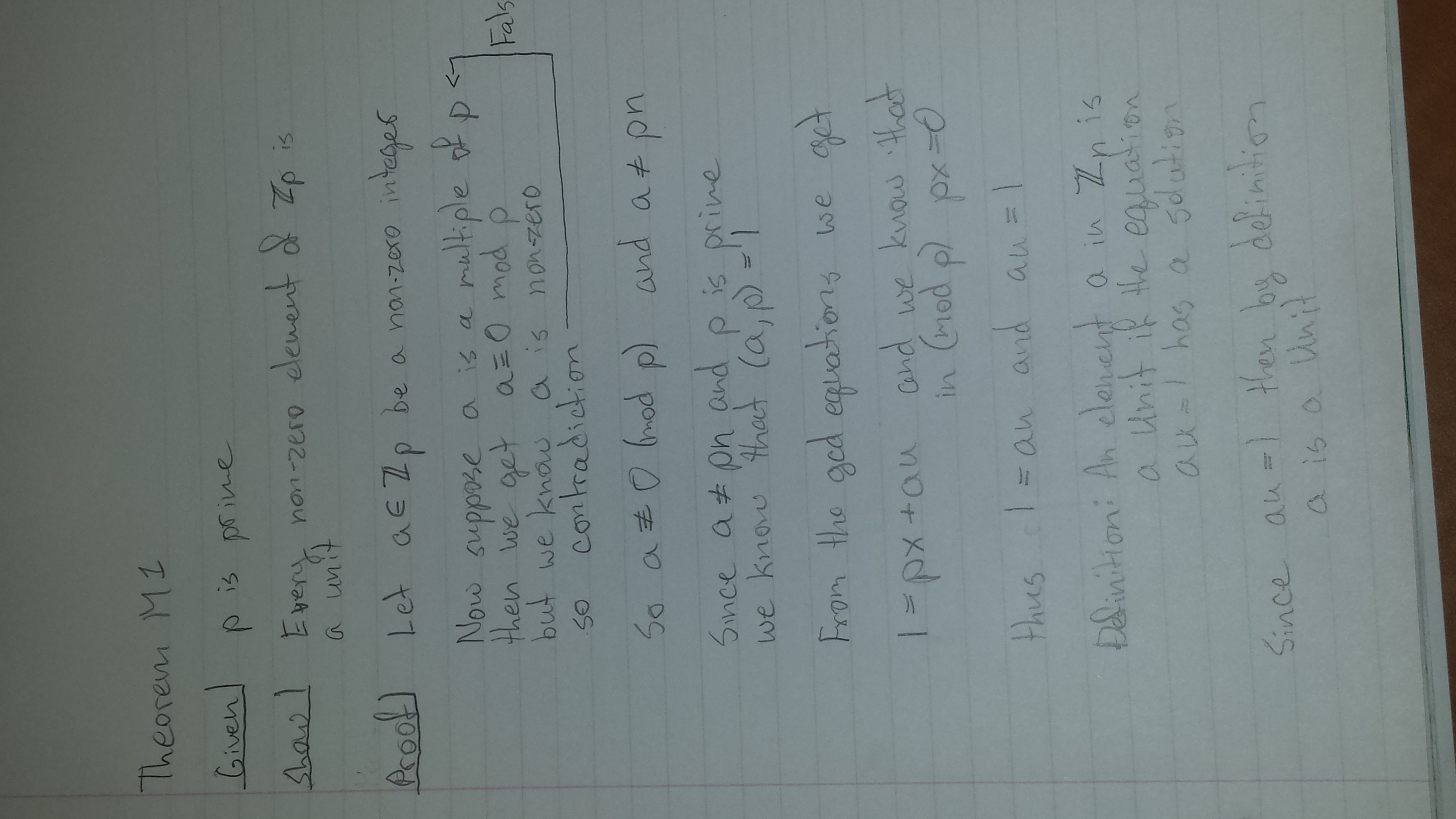 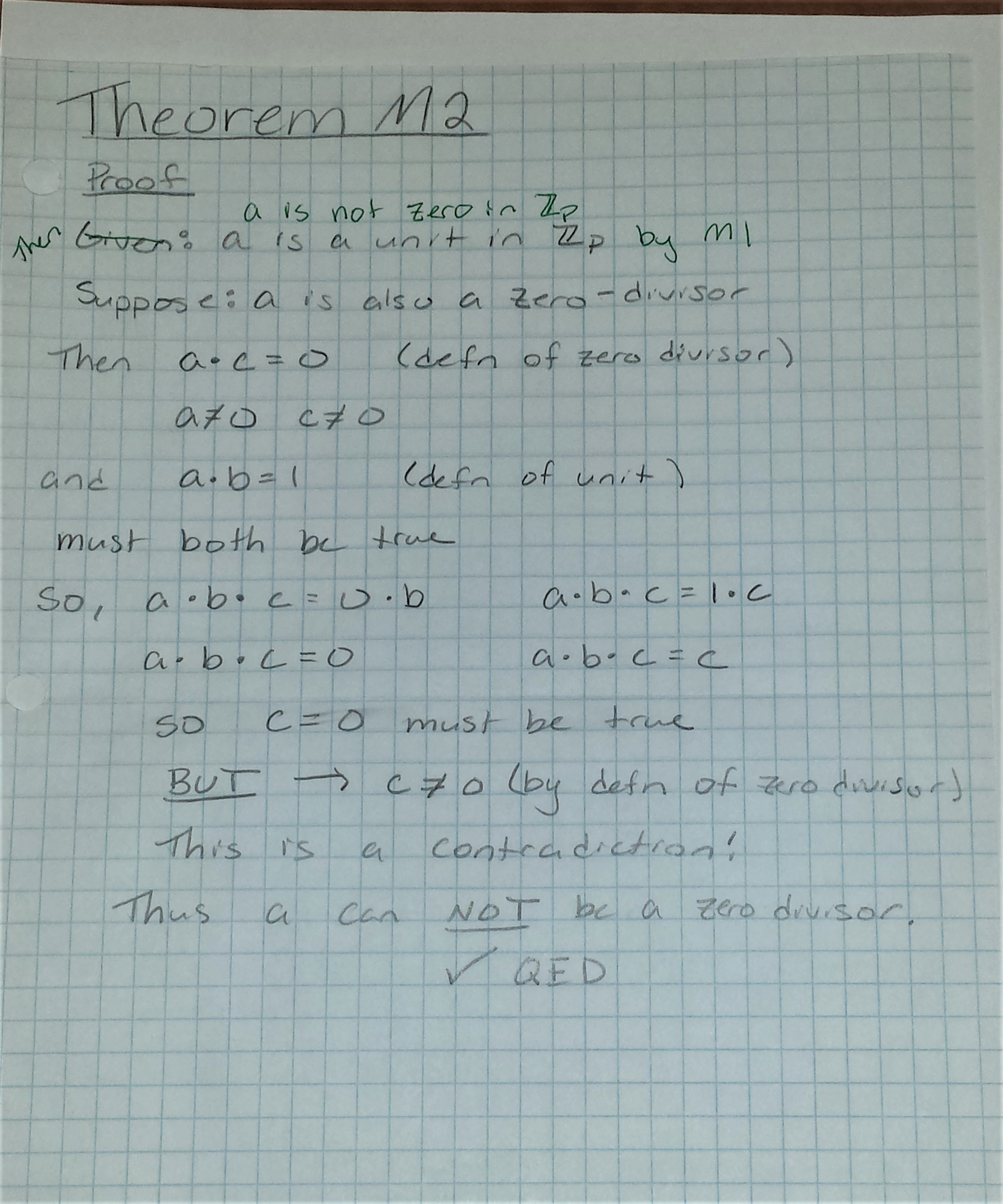 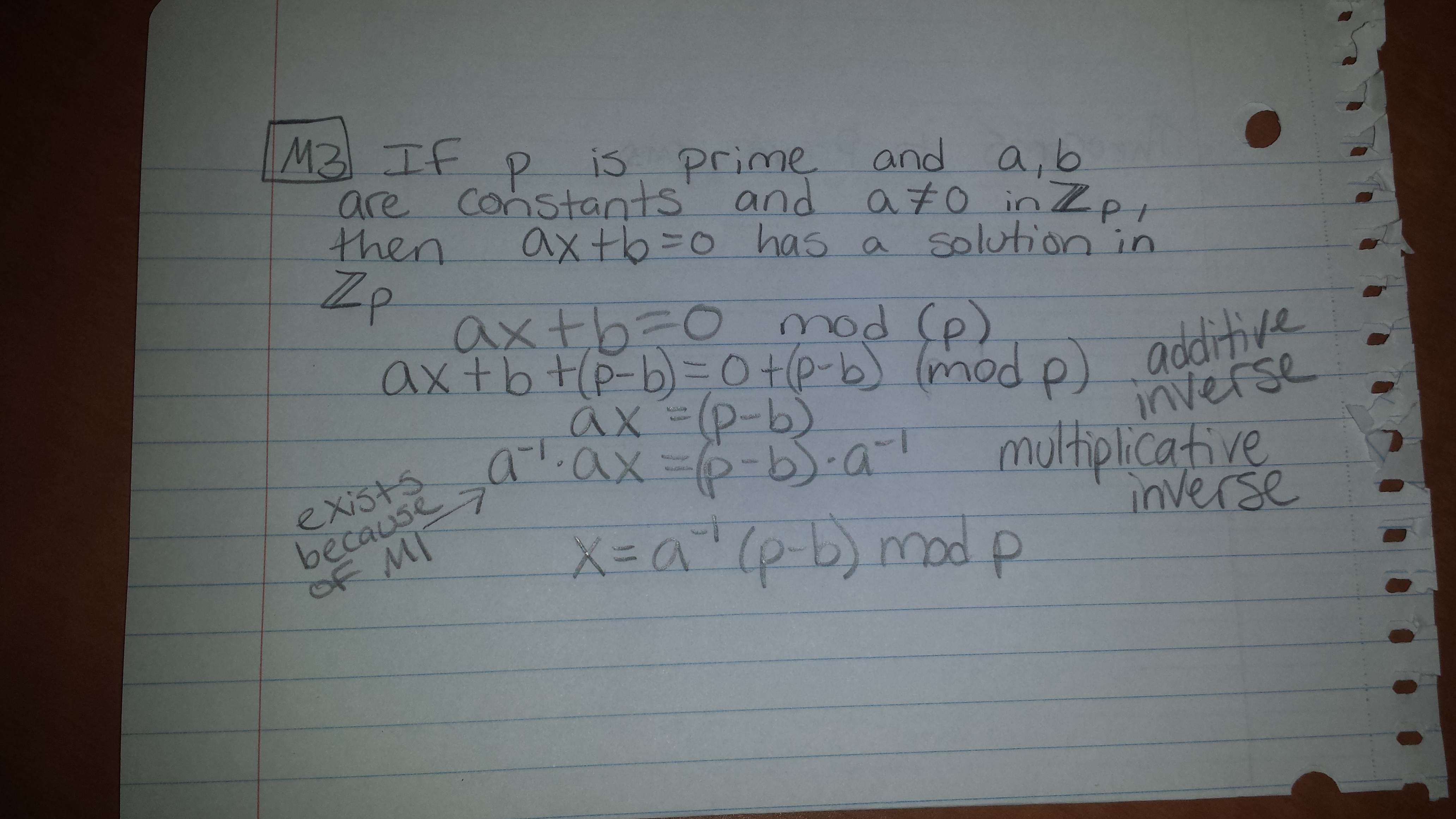 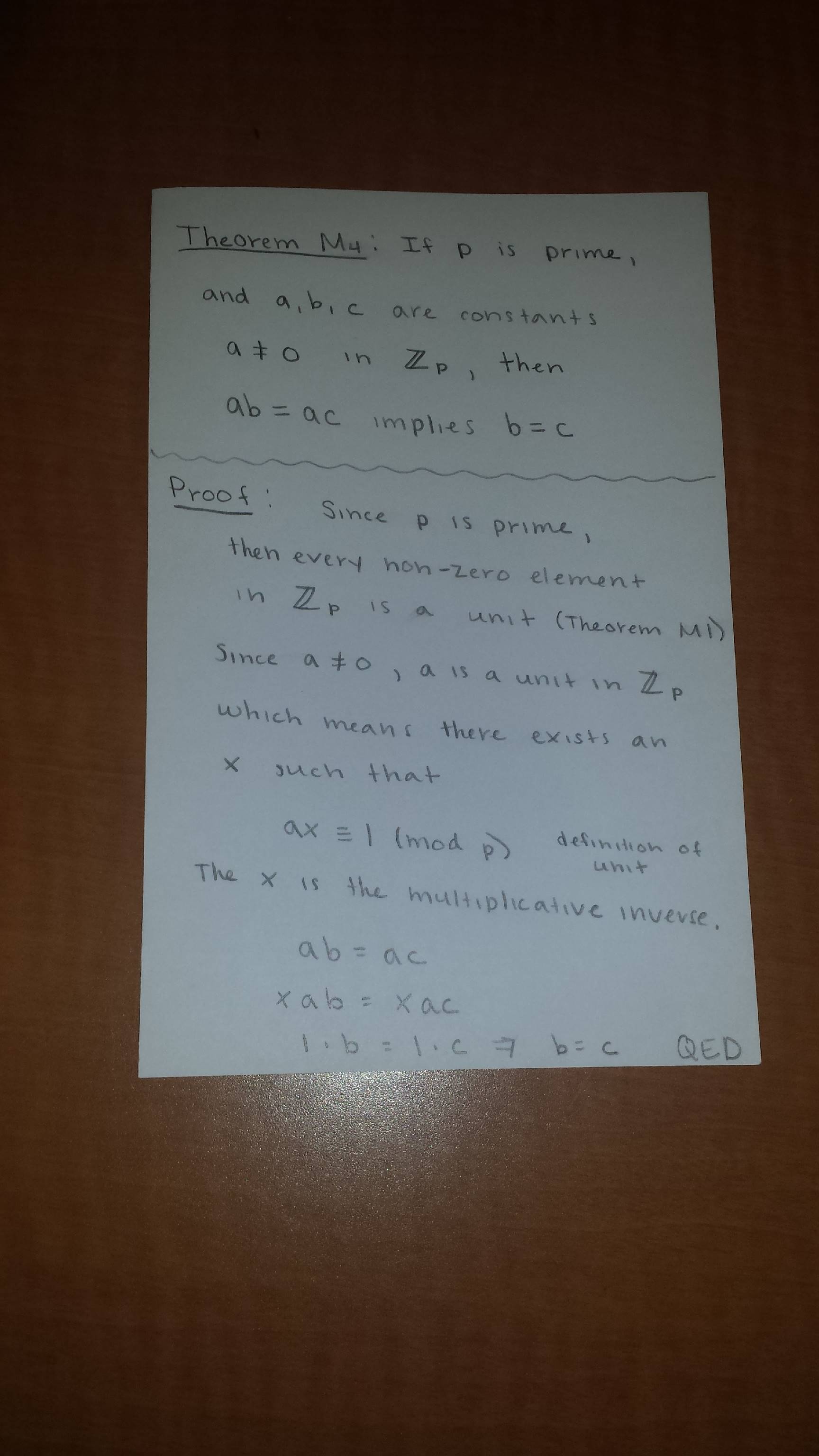 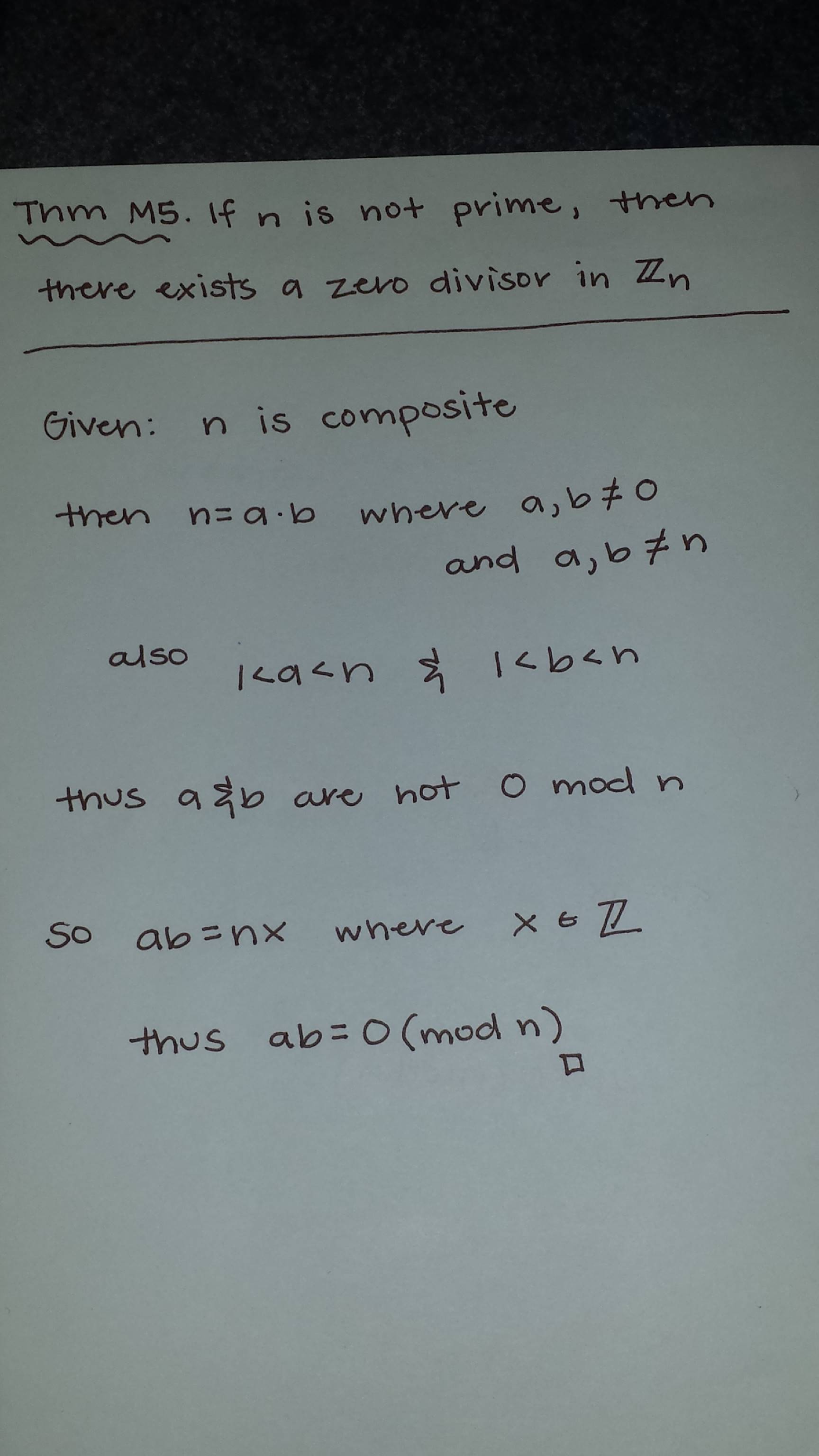 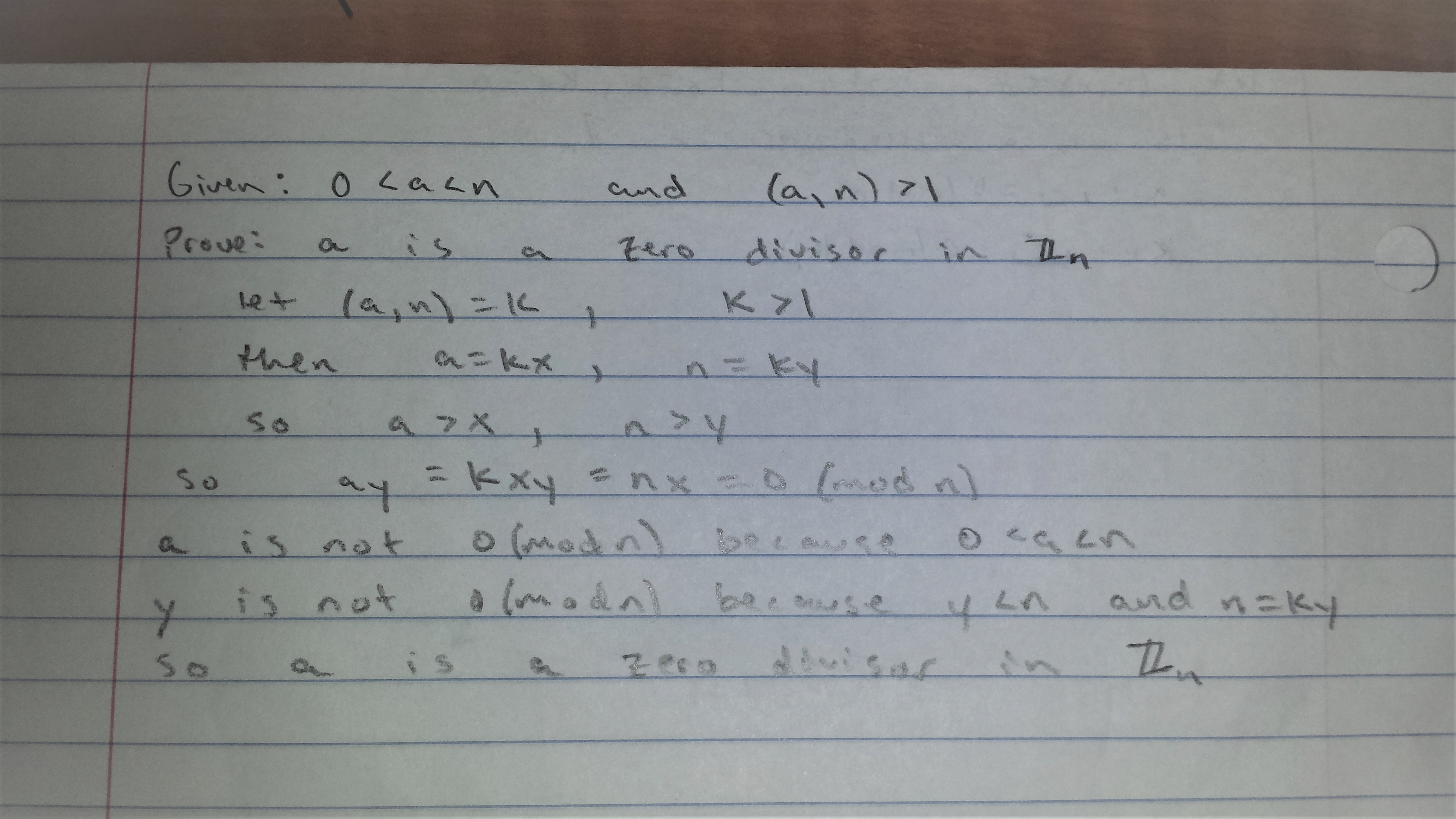 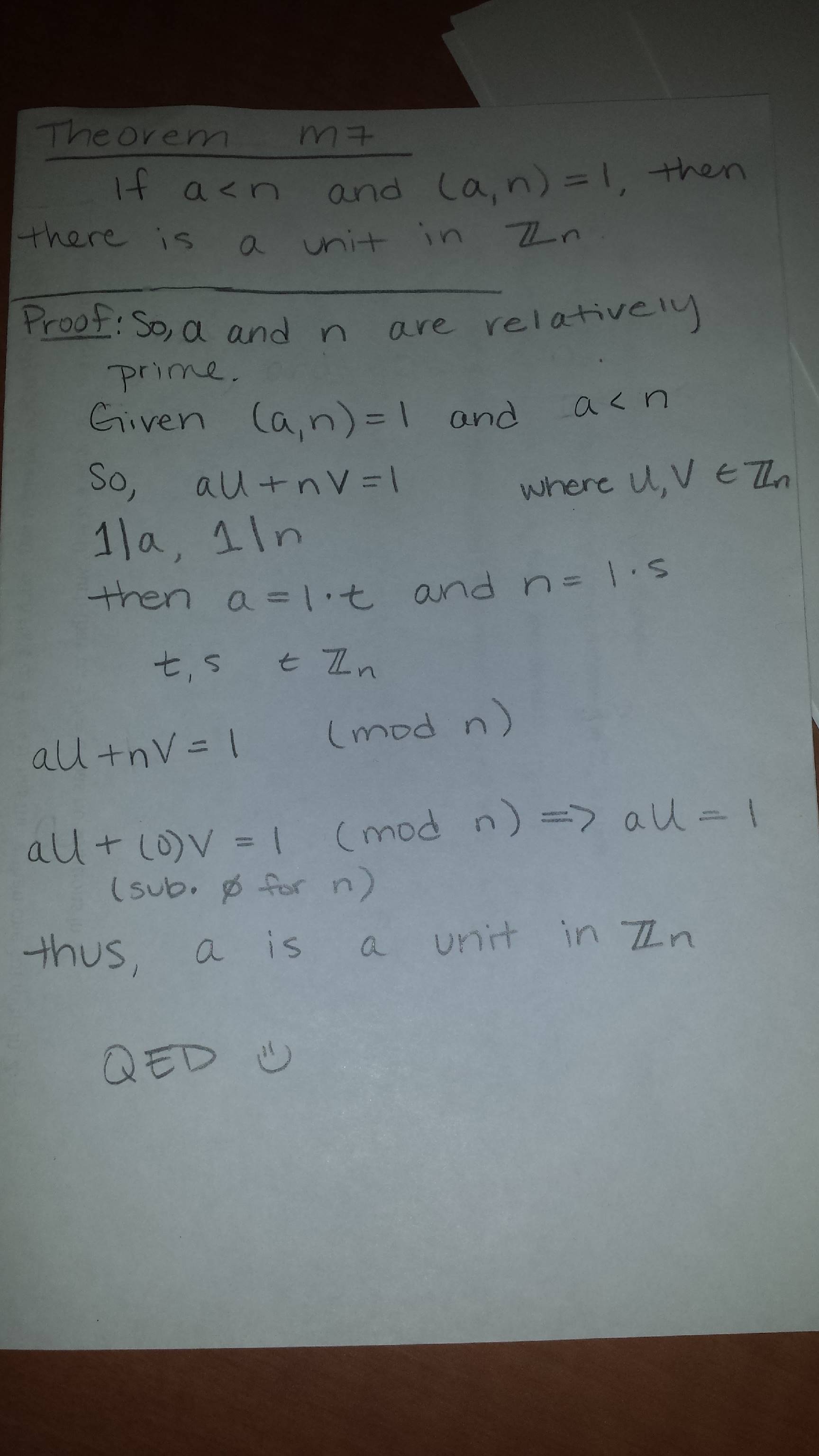 